ГОРОДСКАЯ  ДУМА  ГОРОДА  ДИМИТРОВГРАДАУльяновской областиР Е Ш Е Н И Ег.Димитровград  04  октября  2023  года                                                                                   № 1/2  .Об утверждении организационной структуры Городской Думы города Димитровграда Ульяновской области четвертого созываРуководствуясь пунктом 6 части 2 статьи 26 Устава муниципального образования «Город Димитровград» Ульяновской области, Городская Дума города Димитровграда Ульяновской области четвертого созыва решила:1. Утвердить организационную структуру Городской Думы города Димитровграда Ульяновской области четвертого созыва согласно приложению к настоящему решению. 2. Настоящее решение подлежит размещению на официальном сайте Городской Думы города Димитровграда Ульяновской области в информационно-телекоммуникационной сети «Интернет».	3. Настоящее решение вступает в силу с момента его принятия.Председатель Городской Думы города ДимитровградаУльяновской области                           			                       К.Б.ДушковаПРИЛОЖЕНИЕ к решению Городской Думы города Димитровграда Ульяновской области четвертого созыва от 04.10.2023 № 1/2Организационная структура Городской Думыгорода Димитровграда Ульяновской областичетвертого созыва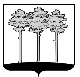 